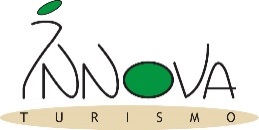 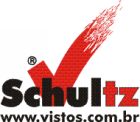 Rascunho do formulário modelo para pedido de visto de entrada na China - Taiwan: as informações abaixo descritas serão transferidas para o sistema de informações do país e são de responsabilidade do requerente. A Schultz Vistos não se responsabiliza por informações incorretas, falsas ou incompletas, as quais podem causar recusa do pedido de visto.Certifico que :1 - Tenho lido e entendido todas as perguntas estabelecidas no presente pedido e as respostas que forneci são verdadeiras e corretas para o melhor de meu conhecimento.2 - Eu entendo que solicitando um visto República Popular da China não significa necessariamente que terá permissão para entrar no país.3. Entendo que qualquer declaração falsa ou enganosa pode resultar na recusa de um visto ou de recusa de entrada na República da China.4. Eu também entendo que o governo da República da China reserva-se o direito de reter a divulgação das razões para rejeitar o meu pedido de visto, e para reter as taxas consulares consideradas não-reembolsáveis.5. Eu entendo que, uma vez apresentado, o formulário de inscrição serão de propriedade do governo do ROC e não serão devolvidos para mim.6.  Estou ciente de que R.O.C. cidadãos que tenham ocupado anteriormente de registro de residência em Taiwan serão sujeitos às leis da República da China enquanto que em sua jurisdição. De acordo com o artigo 14 do Regulamento de saída de recrutas, um recruta que tem mantido registro de lares em Taiwan e possui dupla cidadania entra em e partem de Taiwan, apresentando o seu passaporte ROC. Qualquer draftee idade do sexo masculino sujeito a conscrição que entra em Taiwan por apresentar um passaporte estrangeiro devem ser impedidos de sair do Taiwan. Por favor, visite o www.immigration.gov.tw para a lei conscrição.AVISO: O tráfico de drogas é punível com a morte segundo a lei penal da República da China.Assinatura:__________________________________________________NacionalidadeCategoria de visto(   ) Turismo (   ) NegóciosNúmero de Entradas(   ) Uma (   ) MúltiplasNomeSobrenomeNº RGSexo(   ) Masculino (   ) Feminino(   ) Masculino (   ) FemininoData de nascimento          /          /          /          /Cidade de NascimentoPaís de NascimentoNome completo do PaiData de nascimento do Pai          /          /          /          /Nome da MãeData de nascimento da Mãe          /          /          /          /Estado Civil(   ) Solteiro (   ) Casado (   ) Separado (   ) Divorciado (   ) Viúvo (   ) Outros(   ) Solteiro (   ) Casado (   ) Separado (   ) Divorciado (   ) Viúvo (   ) OutrosCargo ou OcupaçãoNome do Empregador ou EscolaEndereço de estadia em TaiwanTelefone contato em TaiwanEndereço Residencial com CEPTelefone de contato PessoalTipo de Passaporte(   ) Diplomata (   ) Oficial (   ) Regular (   ) Outros(   ) Diplomata (   ) Oficial (   ) Regular (   ) OutrosNúmero do PassaporteData de Emissão          /          /          /          /Data de Expiração          /          /          /          /Propósito da Viagem(   ) Turismo (   ) Negócios (   ) Estudos (   ) Trabalho (   ) Visita Familiar (   ) Turismo (   ) Negócios (   ) Estudos (   ) Trabalho (   ) Visita Familiar (   ) Religioso (   ) Empresarial (   ) Outros(   ) Religioso (   ) Empresarial (   ) OutrosJá solicitou visto para Taiwan(   ) Sim (   ) Não(   ) Sim (   ) NãoData der Chegada em Taiwan          /          /          /          /Data de Saída de Taiwan          /          /          /          /Dados de contato em TaiwanDados de contato em TaiwanDados de contato em TaiwanNome (Empresa, familiar, hotel...)Relacionamento com o AplicanteEndereçoTelefoneEmail